A KERESZTREJTVÉNY FELADVÁNYAI1. Olyan négyszög, amelynek minden szöge egyenlő, szomszédos oldalai különböző hosszúságúak is lehetnek.TÉGLALAP 2. Olyan négyszög, amelynek két-két szomszédos oldala egyenlő hosszú, van csúcsain átmenő szimmetriatengelye.DELTOID3. Olyan négyszög, amelynek minden oldala egyenlő, de szögei különbözőek is lehetnek.ROMBUSZ4. Olyan négyszög, amelynek két-két szemközti oldala párhuzamos.PARALELOGRAMMA5. Olyan négyszög, amelynek szögei és oldalai is egyenlőek.NÉGYZET6. Olyan négyszög, amelynek van két párhuzamos oldala.TRAPÉZTERÜLETKÉPLETEKTéglalap, ahol a és b a téglalap szomszédos oldalait jelöli.Deltoid, ahol e és f a deltoid átlóit jelöli.Rombusz, ahol a a rombusz oldalát, m a rombusz magasságát, e és f a rombusz átlóit jelöli.Paralelogramma T= a · ma  = b · mb, ahol az a és b a paralelogramma szomszédos oldalait jelöli, az ma és mb pedig az oldalakhoz tartozó magasságot.Négyzet, ahol az a a négyzet oldalait jelöli.Trapéz, ahol az a és c a trapéz alapjait, m a trapéz magasságát jelöli.KERESZTREJTVÉNYTöltsd ki a keresztrejtvény számozott sorait, hogy megtudd, mit rejtettem el a fősorban!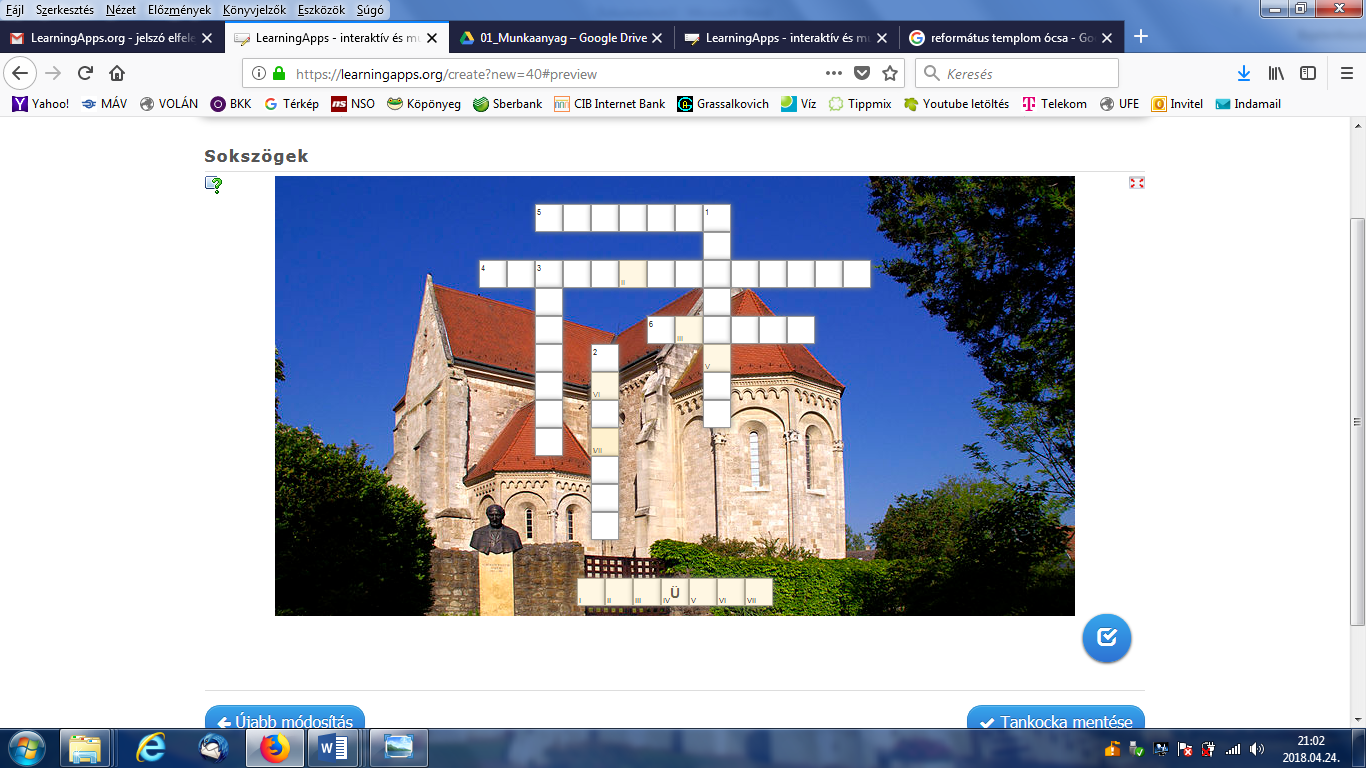 Töltsd ki a keresztrejtvény számozott sorait, hogy megtudd, mit rejtettem el a fősorban!MEGOLDÁS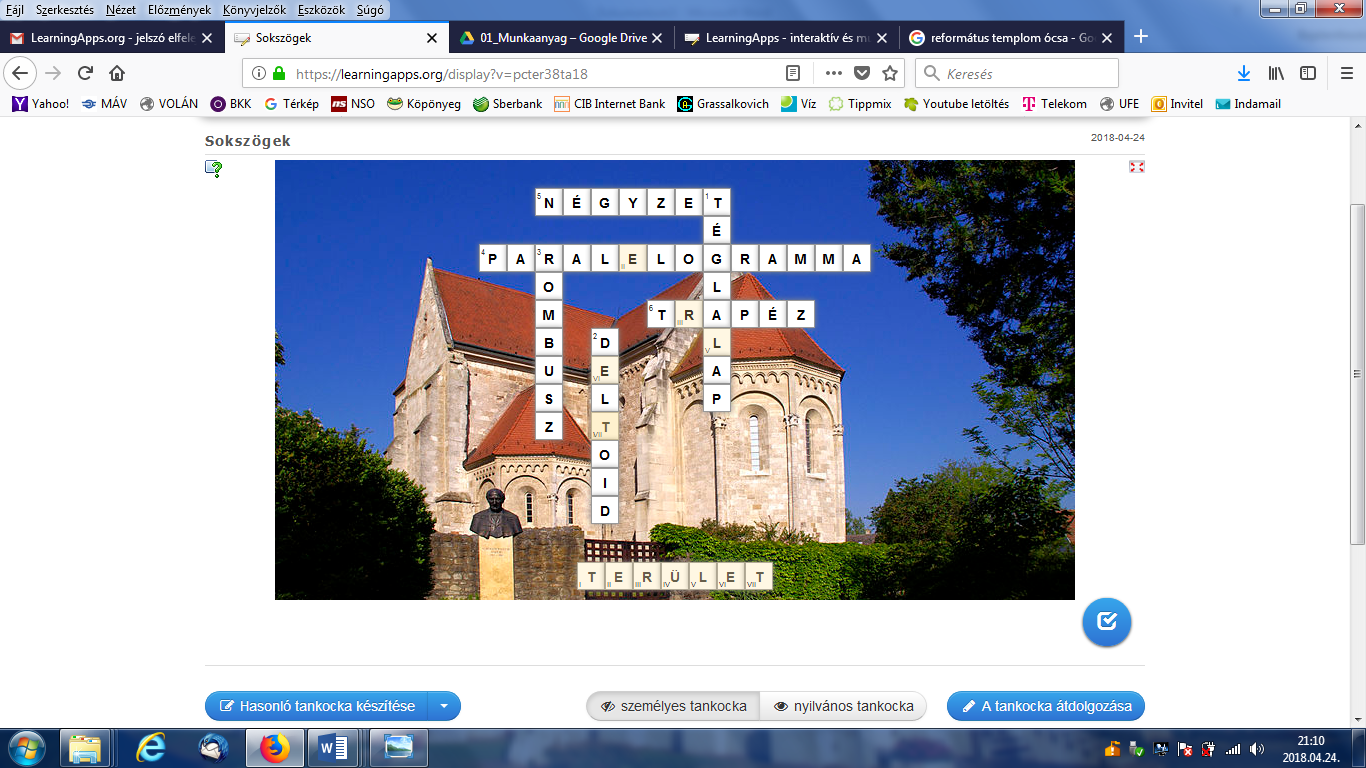 KERESZTREJTVÉNYTöltsd ki a keresztrejtvény számozott sorait, hogy megtudd, mit rejtettem el a fősorban!1. Olyan négyszög, amelynek minden szöge egyenlő, szomszédos oldalai különböző hosszúságúak is lehetnek.2. Olyan négyszög, amelynek két-két szomszédos oldala egyenlő hosszú, van csúcsain átmenő szimmetriatengelye.3. Olyan négyszög, amelynek minden oldala egyenlő, de szögei különbözőek is lehetnek.4. Olyan négyszög, amelynek két-két szemközti oldala párhuzamos.5. Olyan négyszög, amelynek szögei és oldalai is egyenlőek.6. Olyan négyszög, amelynek van két párhuzamos oldala.